8	to consider and take appropriate action on requests from administrations to delete their country footnotes or to have their country name deleted from footnotes, if no longer required, taking into account Resolution 26 (Rev.WRC-07);
IntroductionThe aim of this agenda item is to propose the amendment of footnotes concerning administrations that wish to have their names deleted, if no longer required.ProposalIt is proposed that the name of Cameroon be deleted from footnote No. 5.456 and that the footnote be deleted in its entirety, as Cameroon is the only name mentioned therein.ARTICLE 5Frequency allocationsSection IV – Table of Frequency Allocations
(See No. 2.1)

SUP	CME/35A22/15.456	Additional allocation:  in Cameroon, the band 5 755-5 850 MHz is also allocated to the fixed service on a primary basis.     (WRC-03)Reasons:	Footnote No. 5.453 covers a larger additional allocation (5 650-5 850 MHz) to two services: fixed and mobile.______________World Radiocommunication Conference (WRC-15)
Geneva, 2–27 November 2015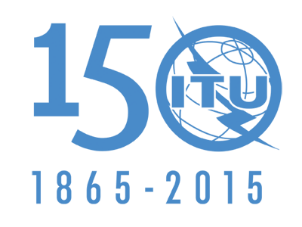 INTERNATIONAL TELECOMMUNICATION UNIONPLENARY MEETINGAddendum 22 to
Document 35-E22 September 2015Original: FrenchCameroon (Republic of)Cameroon (Republic of)Proposals for the work of the conferenceProposals for the work of the conferenceAgenda item 8Agenda item 8